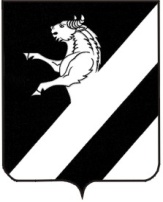 КРАСНОЯРСКИЙ  КРАЙАЧИНСКИЙ    РАЙОН ТАРУТИНСКИЙ СЕЛЬСКИЙ СОВЕТ ДЕПУТАТОВР Е Ш Е Н И ЕО внесении изменений и дополнений в решение Тарутинского сельсовета совета депутатов от 11.10.2013 №30-106Р «Об  утверждении Положения о  системах оплаты труда работников муниципальных  учреждений  Тарутинского сельсовета Ачинского  района, финансируемых из  сельского бюджета»         На основании Закона Красноярского края от 29.10.2009 N 9-3864 "О системах оплаты труда работников краевых государственных учреждений", руководствуясь статьями 21, 25 Устава Тарутинского сельсовета, Тарутинский сельский  Совет депутатов РЕШИЛ:Внести в решение Тарутинского сельского Совета депутатов от 11.10.2013г №30-106Р «Об  утверждении Положения о  системах оплаты труда работников муниципальных  учреждений  Тарутинского сельсовета Ачинского  района, финансируемых из  сельского бюджета» ( в ред. От 11.10.2013) (далее –Решение) следующие изменения и исполнения: в приложении к решению:    а) в абзаце втором пункте 3 после слов «и условия» дополнить словами «, в том числе при наличии квалификационной категории»;    б) в статье 3:    - пункт 2 дополнить абзацем следующего содержания:    «выплаты за работу в сельской местности.»:    в) в статье 4:    - в пункте 2 слова «квалифицированной категории,» «Работы в сельской местности,» исключить:     - в абзаце третьем пункта 3 слова «6068 рублей» заменить словами «6371 рубль»     - в пункте 6 слова «работы в сельской местности,» исключить;     г) в статье 6:    - пункт 2 дополнить абзацем следующего содержания:    «В примерных положениях об оплате труда могут устанавливаться условия увеличения размера должностного оклада руководителя учреждения при наличии квалифицированной категории.»;     - пункт 7 изложить в следующей редакции:     «7. Размеры должностных окладов заместителей руководителей и главных бухгалтеров  устанавливаются руководителем учреждения на 10-30 процентов ниже размеров должностных окладов руководителей этих учреждений без учета увеличения должностного оклада руководителя учреждения при наличии квалифицированной категории.      В примерных положениях об оплате труда могут устанавливаться условия увеличения размера должностных окладов заместителей руководителя учреждения при наличии квалифицированной категории.»:Контроль за исполнением настоящего решения возложить на постоянную комиссию по экономической и бюджетной политике, сельскому хозяйству и  землепользованию (Луференко В.И.). Решение вступает в силу в день, следующий за днём его официального опубликования в  информационном листке администрации Тарутинского сельсовета «Сельские вести» Разместить настоящее Решение в сети Интернет на официальном сайте: http: // tarutino.bdu.su    Председатель Совета депутатов                                      Н.Н.Симонова     Глава  Тарутинского сельсовета                                    В. А. Потехин21.10.2014 №42-135Р